NLC Maths and Numeracy Learning at Home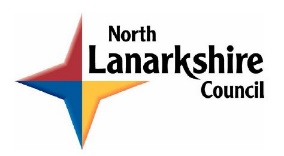 First Level: Patterns and RelationshipsRepeating Number PatternsCan you continue each number pattern?  Explain what the pattern is.What is the pattern? What is the pattern?What is the pattern?What is the pattern?What is the pattern?What is the pattern?What is the pattern?2464914232527455565474237887868252321